Publicado en Zaragoza el 12/02/2019 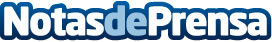 Mequinenza implanta en el municipio la gestión inteligente del aguaEl sistema permite detectar y avisar ante fugas o incidencias, ahorrar agua y controlar la red de abastecimiento. Se ha llevado a cabo con el apoyo tecnológico de la firma Arson Metering. Se han detectado fugas en el 7% de los abonados, suponiendo un ahorro de más de 7.000 m3 de agua anualDatos de contacto:Servicios PeriodísticosNota de prensa publicada en: https://www.notasdeprensa.es/mequinenza-implanta-en-el-municipio-la-gestion Categorias: Aragón Otras Industrias Innovación Tecnológica http://www.notasdeprensa.es